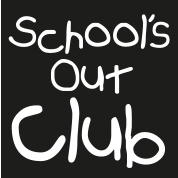 Dear Parents, Carer/s and Children of William Gilbert Schools Out Club Derby would like to say a big Hello to everyone and introduce ourselves. We are in the process of setting up a provision based in Duffield, offering wrap around care to William Gilbert and Duffield Meadows Nursery/School from SeptemberThe purpose of this letter is to gain a better understanding of the parents needs regarding wrap around care. We accept as and when and shift pattern bookings as well as regular, set session bookings. Bookings are only accepted in writing, this is done via our booking form, email or text message. We also offer late collections, so children can attend any extra curricular activities at school. Please click here to complete the short survey by Friday 12th May as we would need to ensure the setting would be sustainable.  We are OFTSED registered, with 22 years of experience specialising in running childcare settings. Our team consists of qualified, DBS checked, first-aid trained and SEN staff with many different skills and interests including sports coaches, baking and arts and crafts. We have just had two inspections in which we received top marks. Ofsted stated that we were one of the best provision’s they had visited in years. Schools Out Club are hoping to be a credit to DuffieldWe offer a wide range of toys and play opportunities, that change each session. A separate youth style over 8’s room available. Some of our play opportunities include building and construction, small world, role play areas, creative area, games and challenges, plus much more. We also have electronic devices on site, such as IPADS, Nintendo switches, PS5 and XBOX with all the children’s favourite games. Each night we have planned activities which have been chosen taking into consideration children’s suggestions, special days and festivals. We celebrate a wide range of holidays and events from various cultures to allow the children to gain a greater understanding of equality and diversity. Our planned activities include:CookingArts & CraftScience experiments   Sport                                                                          Growing and natureParties/tea partiesMovie and popcorn nights with the latest moviesPamper nights etc We promote healthy lifestyles by providing children with a snack tea which is served with fresh fruit and vegetables each day. We will be offering beans or spaghetti on toast, crackers, pasta and sauce, and the children’s choice...hot dogs or pizza. Our prices:Payment options:Tax Free Childcare, BACS, 30 hours funding, Paypal, Childcare vouchers or card machine. Any further questions please let me know visit our website www.schoolsoutclub.com or call 07984908836.Click here to visit our Facebook page. We will look forward to hearing your feedback. Kind Regards, Schools Out Club TeamSession:Price:Price using Tax Free Childcare:Breakfast Club (open from 7:00am)£7.50£6.00After School Club (open until 6:00pm)£12.00£9.60Holiday Club-School Day (8:30-3:30pm)£33.00£26.40Holiday Club-Full Day 10% loyalty discount(7:30am-6:00pm)£34.20£27.36Holiday Club-Full Day(7:30am-6:00pm)£38.00£30.40